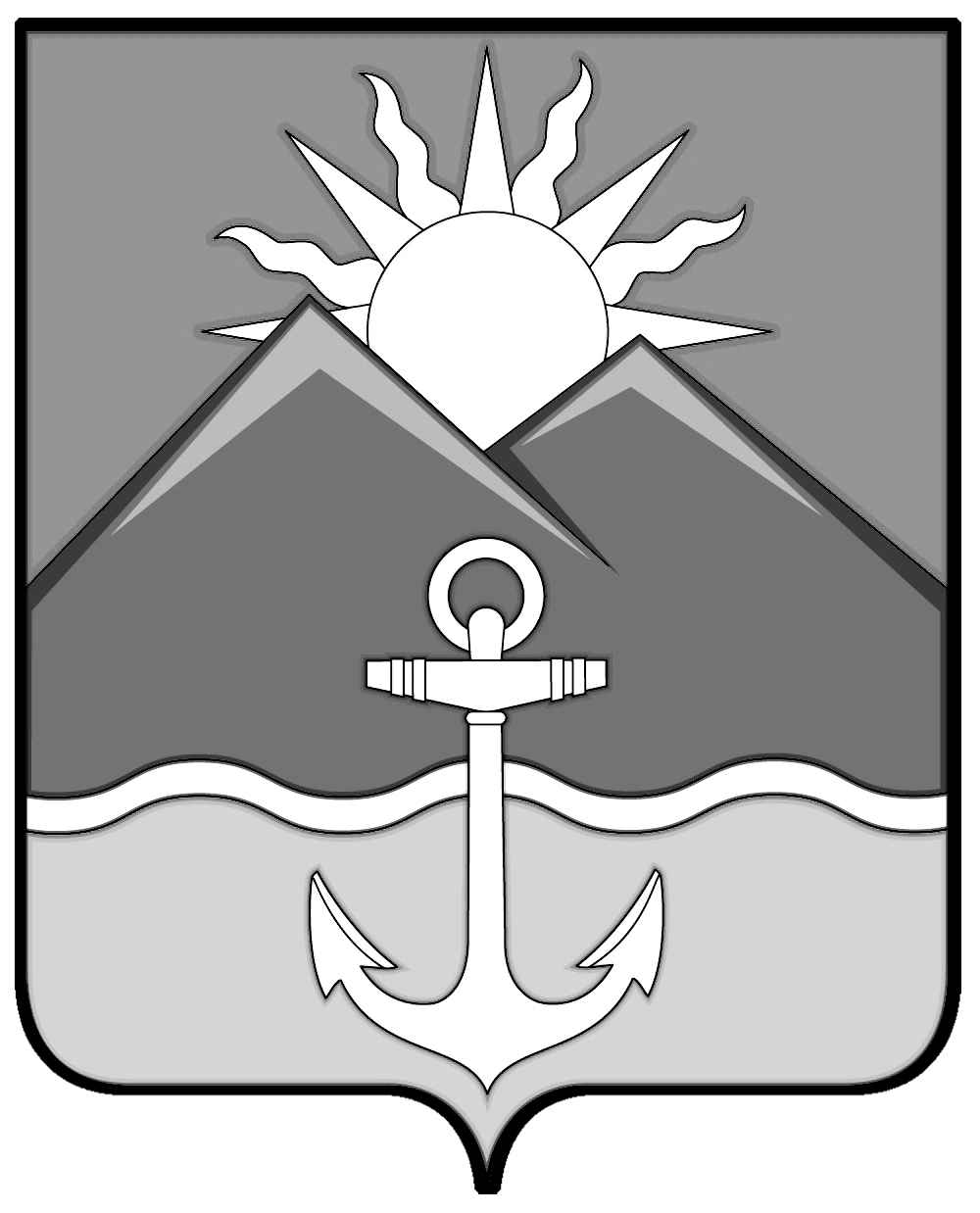                             ДУМА ХАСАНСКОГО МУНИЦИПАЛЬНОГО РАЙОНАРЕШЕНИЕ                                                                      пгт Славянка31.07.2019                                              				                                      № 79Рассмотрев инициативу главы Хасанского муниципального района о согласовании перечня имущества, передаваемого безвозмездно из государственной собственности Приморского края в муниципальную собственность Хасанского муниципального района, в соответствии  с Уставом Хасанского муниципального района, Нормативным правовым актом от 01.11.2011 № 118-НПА «О порядке управления и распоряжения имуществом, находящимся в муниципальной собственности Хасанского муниципального района», 	Дума Хасанского муниципального районаРЕШИЛА:1. Согласовать передачу земельного участка с кадастровым номером 25:20:040101:20, передаваемого безвозмездно из муниципальной собственности Хасанского муниципального района в федеральную собственность Российской Федерации, согласно приложению к настоящему решению. 2.  Настоящее решение вступает в силу со дня его принятия.Председатель Думы                                                                   В.П.Ильина                                                                                                Приложение                                                                                                к решению Думы                                                                                                Хасанского                                                                                                муниципального района                                                                                                 от 31.07. 2019 № 79Переченьимущества, передаваемого безвозмездно из муниципальной собственности Хасанского муниципального района в федеральную собственность Российской ФедерацииО согласовании передачи земельного участка с кадастровым номером 25:20:040101:20, передаваемого безвозмездно из муниципальной собственности Хасанского муниципального района в федеральную собственность Российской Федерации№ п/пНаименованиеМесторасположениеПлощадь, кв.м.Обременение1земельного участка с кадастровым номером 25:20:040101:20В 350 метрах по направлению на восток от ориентира г. Крайнова с отметкой 132,0, расположенного за пределами участка, адрес ориентира: Приморский край, Хасанский район30883Договор аренды земельного участка от 12.08.2009 года № 108, сроком действия договора с 12.08.2009 по 12.08.2030 гг.